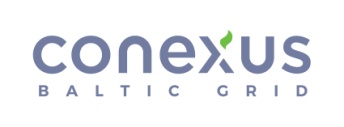 Данные акционераАнкету необходимо отправить по почте в АО "Latvijas Gāze" ("Латвияс Газе"), улица Вагону 20, LV-1009, ЛАТВИЯ.Анкету можно отправить также в электронном виде на электронную почту: info@akcionari.lg.lv. Анкета в электронном формате доступна на: www.lg.lv в разделе Реорганизация предприятия. I ИНФОРМАЦИЯ АКЦИОНЕРА * Государство резиденции налогоплательщика – в соответствии со статьей 14 Закона "О налогах и пошлинах".II ИНФОРМАЦИЯ О РАСЧЕТАХ III КОНТАКТНАЯ ИНФОРМАЦИЯДля частных лицИмя:				Фамилия:			Персональный код / ID:	*Государство резиденции:	Для нерезидентовДата рождения (в формате гггг.мм.дд):	Для юридических лицНазвание предприятия:	Регистрационный номер:	*Государство резиденции:	Для счета в ЛатвииНомер счета (IBAN):	Для счета за пределами ЛатвииНомер счета (IBAN):	SWIFT код банка:	Название банка:	Для корреспондирующего счета (если такой есть)Номер счета (IBAN):	SWIFT код банка:	Название банка:	В случае, если с момента подачи заявки на акции изменился адрес места жительства, номер телефона или электронная почта, просим обновить информацию: